              INDIAN SCHOOL AL WADI AL KABIR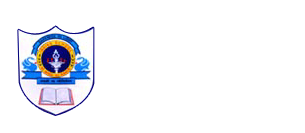               INDIAN SCHOOL AL WADI AL KABIR              INDIAN SCHOOL AL WADI AL KABIR              INDIAN SCHOOL AL WADI AL KABIR              INDIAN SCHOOL AL WADI AL KABIR              INDIAN SCHOOL AL WADI AL KABIRPsychologyMonthly plan 2019-20PsychologyMonthly plan 2019-20PsychologyMonthly plan 2019-20PsychologyMonthly plan 2019-20PsychologyMonthly plan 2019-20PsychologyMonthly plan 2019-20APRIL(01-30)Week 1(1-4)Week 2(7-11)Week 3(14-18)Week 4(21-25)Week 5(28-30)Introduction to the new subject Psychology.Brief description of the subject Psychology as a Science or Humanity, careers in Psychology and myths about Psychology.Unit 1: What is Psychology? Popular Notions about the Discipline of Psychology, Evolution of Psychology, Development of Psychology in India, Branches of Psychology Themes of Research and Applications Psychology and Other Disciplines MAY(01-31)Week1Week2Week3Week4Week5(01-02)Psychologists at Work, Psychology in Everyday Life   Unit 3: The Bases of Human Behavior Introduction Evolutionary Perspective (05-09)Biological and Cultural Roots Biological Basis of Behavior (12-16)Structure and Functions of Nervous System and Endocrine System and their Relationship with Behavior and Experience a) The Nervous System b) The Endocrine System REVISIONUNIT TEST 1(19-23)Heredity: Genes and Behavior Cultural Basis : Socio-Cultural Shaping of Behavior a) Concept of Culture UNIT TEST 1(26-30)Enculturation Socialization Acculturation UNIT TEST 1SUMMER BREAK (From  02.06.19 to 30.07.19)HAPPY HOLIDAYSRELAX-REFRESH-REJUVENATESUMMER BREAK (From  02.06.19 to 30.07.19)HAPPY HOLIDAYSRELAX-REFRESH-REJUVENATESUMMER BREAK (From  02.06.19 to 30.07.19)HAPPY HOLIDAYSRELAX-REFRESH-REJUVENATESUMMER BREAK (From  02.06.19 to 30.07.19)HAPPY HOLIDAYSRELAX-REFRESH-REJUVENATESUMMER BREAK (From  02.06.19 to 30.07.19)HAPPY HOLIDAYSRELAX-REFRESH-REJUVENATESUMMER BREAK (From  02.06.19 to 30.07.19)HAPPY HOLIDAYSRELAX-REFRESH-REJUVENATE